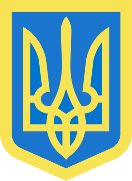 МУЗИКІВСЬКА  СІЛЬСЬКА  РАДА   ХЕРСОНСЬКИЙ РАЙОН ХЕРСОНСЬКА   ОБЛАСТЬРІШЕННЯДев’ятнадцятої сесії сільської ради восьмого скликання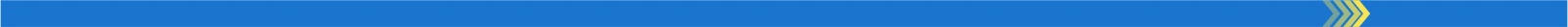 від 15 грудня 2021 року 								№357 «Про бюджет Музиківської сільської  територіальної громади на 2022 рік » (21510000000)Керуючись  Бюджетним кодексом України (зі змінами), Закону України «Про Державний бюджет України на 2022 рік», Закону України «Про місцеве самоврядування в Україні, Музиківська сільська радаВИРІШИЛА:1. Визначити на 2022 рік:доходи бюджету сільської територіальної громади у сумі 52 133 673 гривень, у тому числі доходи загального фонду бюджету - 49 975 117 гривень та доходи спеціального фонду бюджету – 2 158 556 гривень, згідно з додатком 1 до цього рішення;видатки бюджету сільської територіальної громади у сумі  51 983 673 гривень, у тому числі видатки загального фонду бюджету – 49 246 789 гривень та видатки спеціального фонду бюджету – 2 736 884 гривень;повернення кредитів до бюджету сільської територіальної громади у сумі 130 000 гривень, у тому числі повернення кредитів до спеціального фонду бюджету сільської територіальної громади – 130 000 гривень;надання кредитів з бюджету сільської територіальної громади у сумі 280 000 гривень, у тому числі надання кредитів із загального фонду бюджету сільської територіальної громади – 150 000 гривень та надання кредитів із спеціального фонду бюджету сільської територіальної громади – 130 000 гривень;профіцит за загальним фондом бюджету сільської територіальної громади у сумі 578 328,00 гривень, згідно з додатком 2 до цього рішення;дефіцит за спеціальним фондом бюджету сільської територіальної громади у сумі 578 328,00 гривень, згідно з додатком 2 до цього рішення;оборотний залишок бюджетних коштів бюджету сільської територіальної громади у розмірі 30 000 гривень, що становить 0,06 відсотків видатків загального фонду бюджету, визначених цим пунктом;резервний фонд бюджету сільської територіальної громади у розмірі 80 000 гривень, що становить 0,16 відсотків видатків загального фонду бюджету, визначених цим пунктом.2. Затвердити бюджетні призначення головним розпорядникам коштів бюджету сільської територіальної громади на 2022 рік у розрізі відповідальних виконавців за бюджетними програмами  згідно з додатками 3, 4 до цього рішення.3. Затвердити на 2022 рік міжбюджетні трансферти згідно з додатком 5 до цього рішення.4. Затвердити розподіл витрат бюджету сільської територіальної громади на реалізацію місцевих/регіональних програм у сумі 3 880 262 гривні, згідно з додатком 7 до цього рішення.5. Установити, що у загальному фонді бюджету сільської територіальної громади на 2022 рік:1) до доходів загального фонду бюджету сільської територіальної громади належать доходи, визначені статтею 64 Бюджетного кодексу України та трансферти, визначені статтями 97 та 101 Бюджетного кодексу України, а також трансферти, передбачені з обласного бюджету Херсонської області;2) джерелами формування у частині фінансування є надходження, визначені статтею 72 Бюджетного кодексу України;6. Установити, що джерелами формування спеціального фонду бюджету сільської територіальної громади на 2022 рік:1) у частині доходів є надходження, визначені статтею 691  Бюджетного кодексу України; 2) у частині фінансування є надходження, визначені статтями 71 та частиною другою статті 72 Бюджетного кодексу України;3) у частині кредитування є надходження, визначені статтею 691 Бюджетного кодексу України;7. Визначити на 2022 рік відповідно до статті 55 Бюджетного кодексу України захищеними видатками бюджету сільської територіальної громади видатки загального фонду на:- оплату праці працівників бюджетних установ;- нарахування на заробітну плату;- придбання медикаментів та перев'язувальних матеріалів;- забезпечення продуктами харчування;- соціальне забезпечення;- оплату комунальних послуг та енергоносіїв;- поточні трансферти місцевим бюджетам;8. Відповідно до статті 16 Бюджетного кодексу України надати право Фінансовому відділу Музиківської  сільської ради у порядку, визначеному Кабінетом Міністрів України, розміщувати  на конкурсних засадах  тимчасово вільні  кошти бюджету сільської територіальної громади на депозитах  в установах банків з подальшим поверненням таких коштів до кінця поточного бюджетного періоду.9. Відповідно до статей 43 та 73 Бюджетного кодексу України надати право Фінансовому відділу Музиківської сільської ради  отримувати у порядку, визначеному Кабінетом Міністрів України, позики на покриття тимчасових касових розривів бюджету сільської територіальної громади, пов’язаних із забезпеченням захищених видатків загального фонду, в межах поточного бюджетного періоду за рахунок коштів єдиного казначейського рахунку на договірних умовах без нарахування відсотків за користування цими коштами з обов'язковим їх поверненням до кінця поточного бюджетного періоду10. Головним розпорядникам коштів бюджету сільської територіальної громади забезпечити виконання норм Бюджетного кодексу України стосовно:1)  затвердження паспортів бюджетних програм протягом 45 календарних днів з дня набрання чинності цим рішенням;2) здійснення управління бюджетними коштами у межах встановлених  бюджетних призначень та оцінки ефективності бюджетних програм, забезпечуючи ефективне, результативне і цільове використання бюджетних коштів, організацію та координацію роботи розпорядників бюджетних коштів нижчого рівня та одержувачів бюджетних коштів у бюджетному процесі;3) здійснення контролю за своєчасним поверненням у повному обсязі коштів до бюджету, наданих за операціями з кредитування бюджету;4) забезпечення доступності інформації про бюджет відповідно до законодавства, а саме:- здійснення публічного представлення та публікації інформації про бюджет за бюджетними програмами та показниками, бюджетні призначення щодо яких визначені цим рішенням, відповідно до вимог та за формою, встановленими Міністерством фінансів України, до 15 березня 2023 року;- оприлюднення паспортів бюджетних програм у триденний строк з дня затвердження таких документів;5) забезпечення у повному обсязі проведення розрахунків за електричну та теплову енергію, водопостачання, водовідведення, природний газ, інші енергоносії, комунальні послуги та послуги зв’язку, які споживаються бюджетними установами, та укладання договорів за кожним видом відповідних послуг у межах бюджетних асигнувань, затверджених у кошторисі.11. Дозволити  Фінансовому відділу Музиківської  сільської ради у процесі виконання бюджету сільської територіальної громади за  обґрунтованим поданням головного розпорядника коштів здійснювати перерозподіл видатків за економічною класифікацією в межах загального обсягу бюджетних призначень по загальному та спеціальному (за винятком власних надходжень бюджетних установ) фондах, а по тих статтях, які затверджуються рішенням сільської ради, тільки на підставі змін, внесених до рішення.12. Рішення набирає чинності з 01 січня 2022 року.13. Додатки 1,2,3,4,5,7 до цього рішення є його невід’ємною частиною.14.Загальному відділу забезпечити оприлюднення цього рішення в десятиденний строк з дня його прийняття відповідно до частини четвертої статті 28 Бюджетного кодексу України.  	15. Контроль за  виконанням  даного  рішення  покласти  на  комісію  з  питань  соціально-економічного розвитку та бюджету, управління комунальною власністю.Сільський голова                                                                        Савелій ЛЕЙБЗОН